Инструкция по работе с личным кабинетом в системе Online Test Pad.ОБУЧАЮЩИЙ ВИДЕОРОЛИК СМОТРЕТЬ ОБЯЗАТЕЛЬНОhttps://www.youtube.com/watch?time_continue=154&v=PzrSi1LQFRc&feature=emb_logoНа адрес вашей электронной почты было отправлено письмо с приглашением перейти по ссылке и работать в личном кабинете. 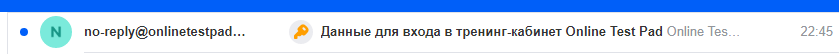 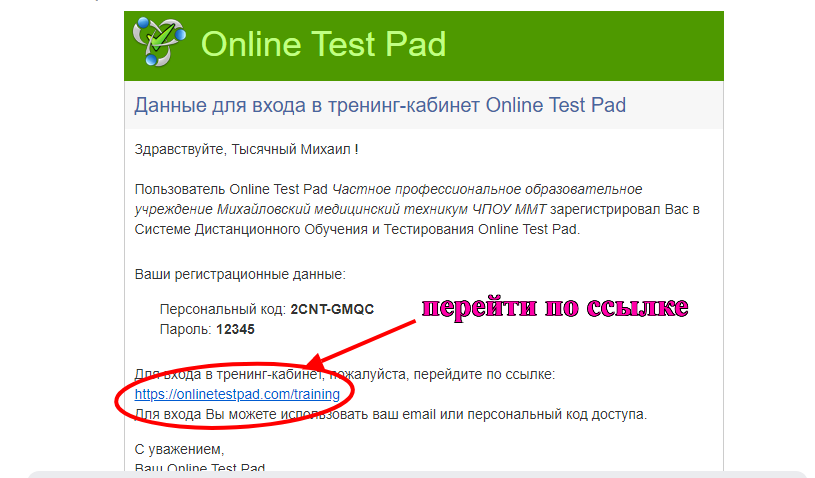 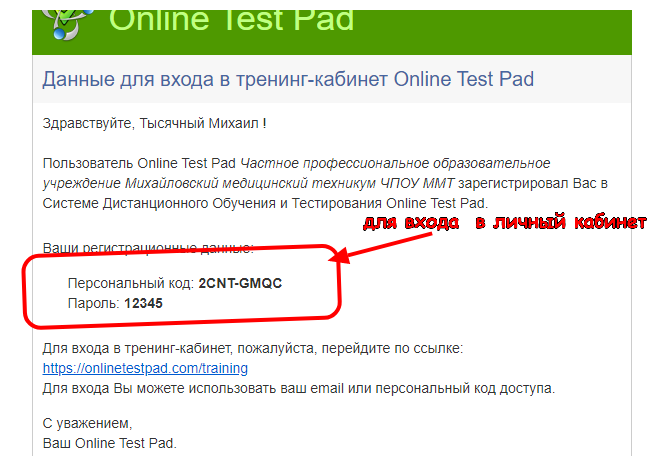 ВАШ ЛИЧНЫЙ КАБИНЕТ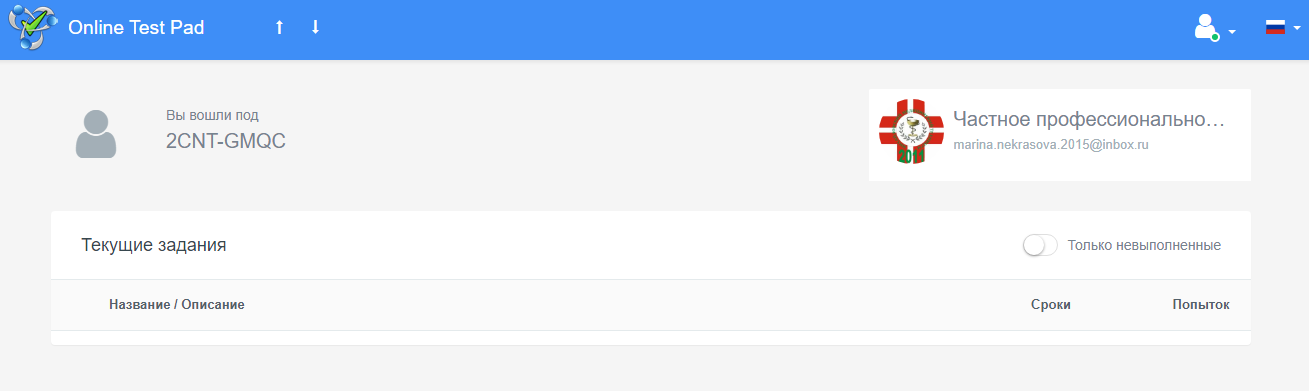 Именно в этот кабинет согласно расписания преподаватели будут присылать теоретический материал и писать условия выполнения. По воспитательной работе опросы так же будут приходить в личный кабинет.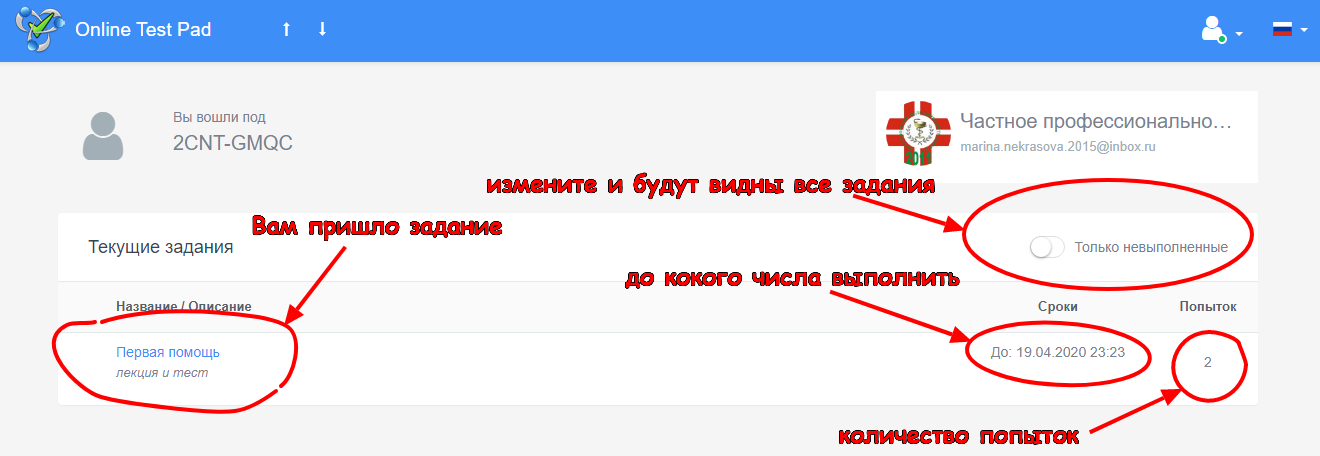 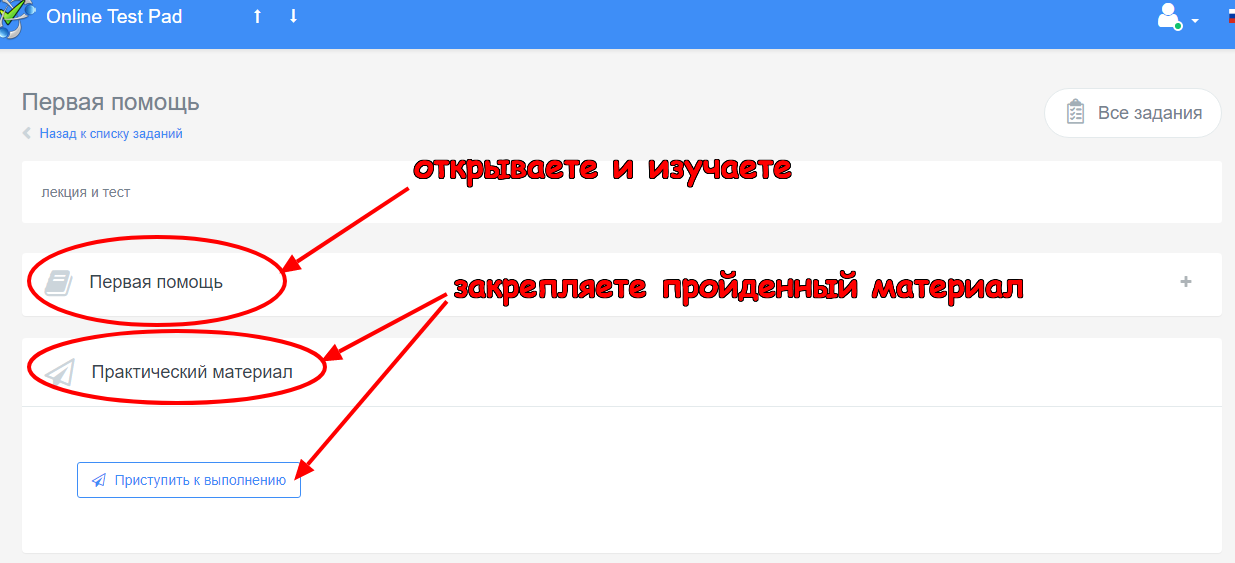 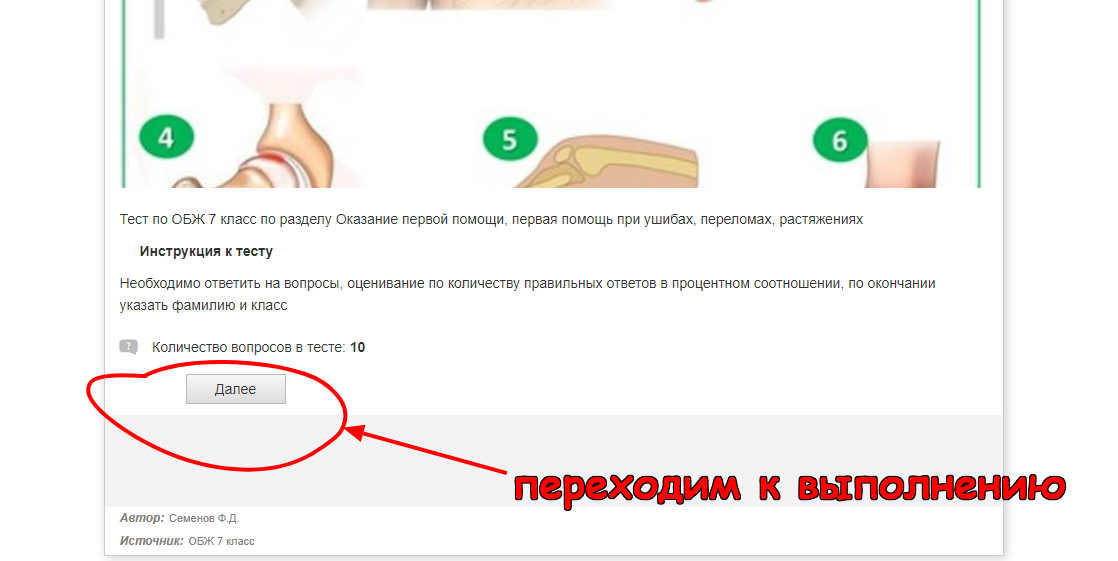 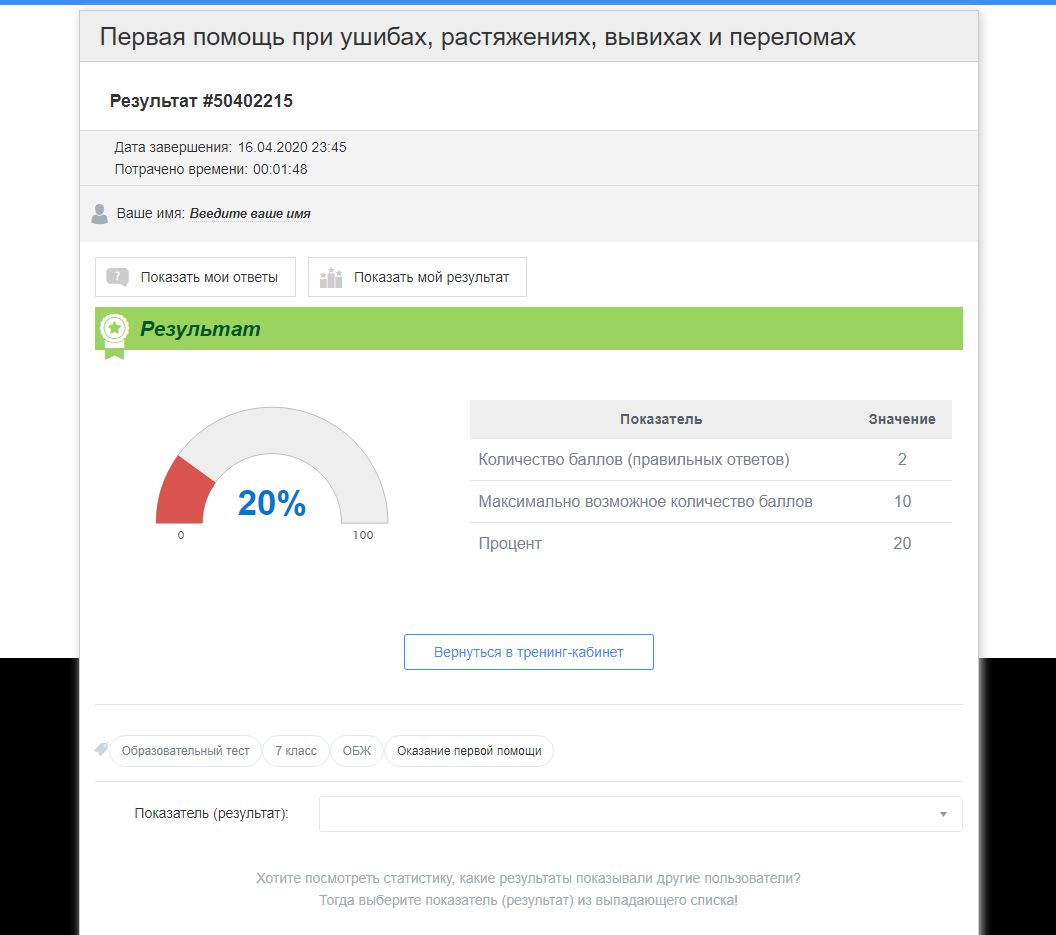 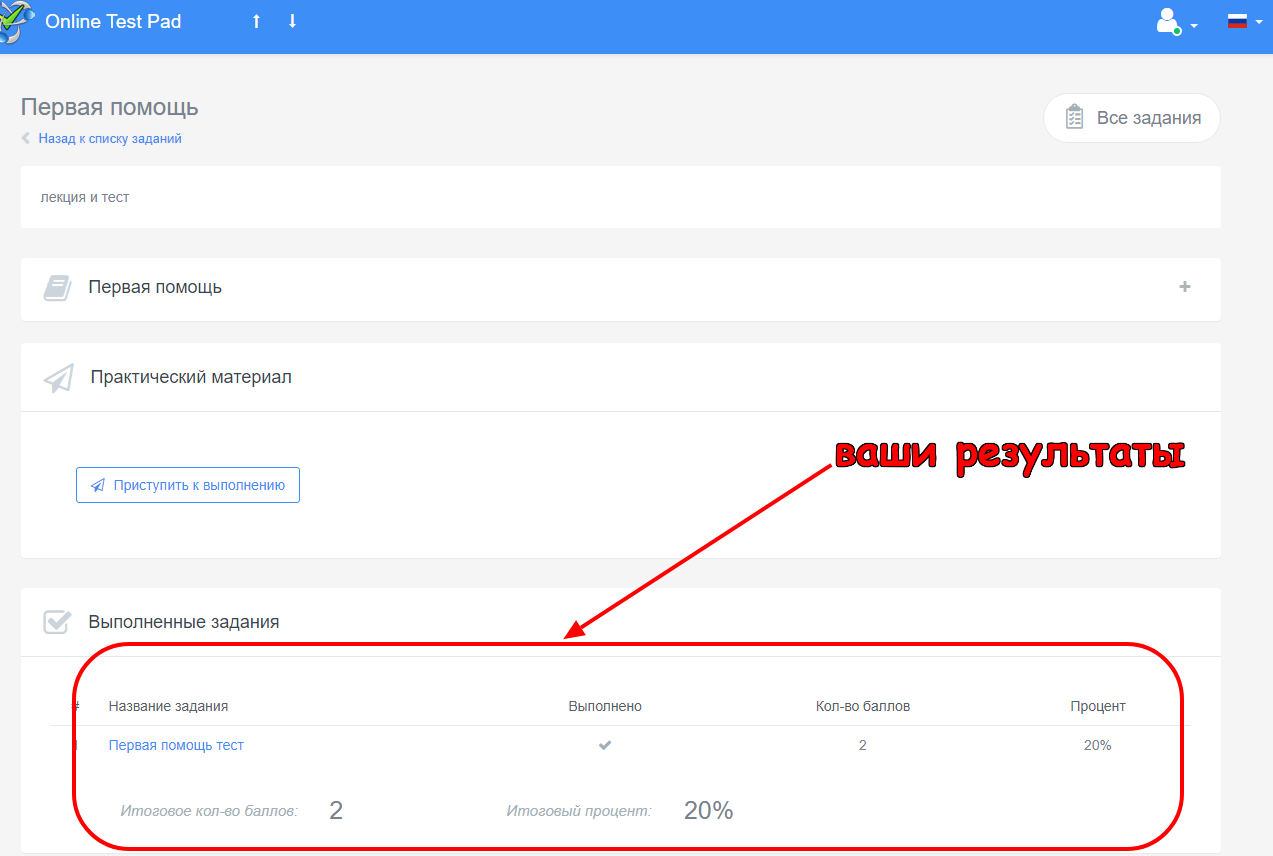 С МОМЕНТА КАК ПРИШЛО ВАМ ПРИГЛАШЕНИЕ НА ДАННУЮ ПЛОЩАДКУ ПОЧТУ МЕНЯТЬ НЕТ ВОЗМОЖНОСТИ.